*SEŠTEVANJE IN ODŠTEVANJE DELOV CELOTE (DZ - str. 87, 88)Pri tej enoti se boš naučil/a nekaj več. Seveda boš lahko to znanje s pridom uporabil/a na predmetni stopnji. 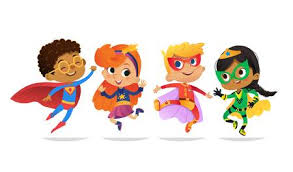 DSSOglej si 2. nalogo v DZ na strani 86.  V tej nalogi smo imeli dele celote, ki so bili večji od celote (Filip je pojedel ploščico in pol … Zala 1 celo in  ploščice). Dele celote smo tudi s sliko sešteli skupaj.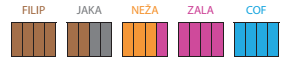 Če bi bile čokolade okrogle, bi bili Filipova in Zalina takšni:(Opomba: dele celote prikazane v krogu si morda lažje predstavljamo)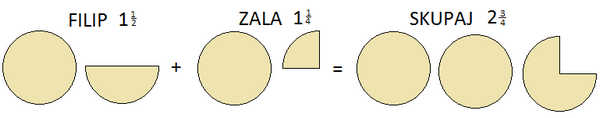 Torej dele celote lahko tudi seštevamo in odštevamo. Poglejmo še primer za odštevanje:Če bi Filip imel čokolado in pol, Zala pa bi mu pojedla čokolado in četrt, koliko bi mu ostalo?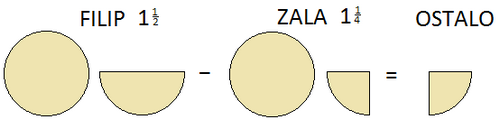 Ostala bi mu   čokolade.SDZ 2, str. 87 Preberi besedilo v modrem polju.Besedilo je predstavljeno slikovno in z ulomki. Ob sliki in zapisu z ulomki razmisli, koliko pice je ostalo za Cofa.Na enak način si razložimo še drugo nalogo spodaj, ki je malo bolj zapletena. Ves čas povezuj slike in zapise z ulomki.1. nalogaOglej si zgled in preberi Zalino besedilo. Povedati nam hoče, da vsota dveh delov celote ne bo presegla ene celote. Tako kot prej med razlago povezuj slike in zapise z ulomki.SDZ 2, str. 881. naloga – nadaljevanje s prejšnje straniNajprej zapiši rešitve z ulomki nato še z besedami.Pri drugem delu imamo obraten problem: zapis z ulomkom prikažemo z barvanjem s sliko. Nato ulomke zapišemo še z besedo.SDZ 2, str. 90Zmorem tudi to3. nalogaPri matematiki se z odstotki še nismo srečali smo pa se s takšnimi zapisi srečali pri drugih predmetih, predvsem pri naravoslovju.Na kratko pojasnimo bistvo: 100 % je celota, kar pomeni, da je 50 % polovica, 25 % četrtina …Učenci preberejo besedilo in z dvigom roke nakažejo ko vedo, kaj bi zapisali pod prvi prikaz (50 % ali polovica vode – 50 % ali polovica ostale snovi). Gre za drevo. Zapišemo.  Ali veš? Kot zanimivost si lahko ogledaš, da so še nekatere živali skoraj prozorne, kar pomeni, da so iz zelo velikega deleža vode in zelo majhnega deleža ostalih snovi. http://www.zivalskenovice.si/bitja-kot-iz-stekla-prozorne-zivali 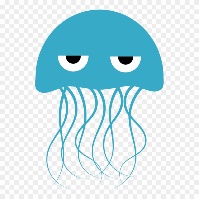 